Association for Clinical Pastoral Education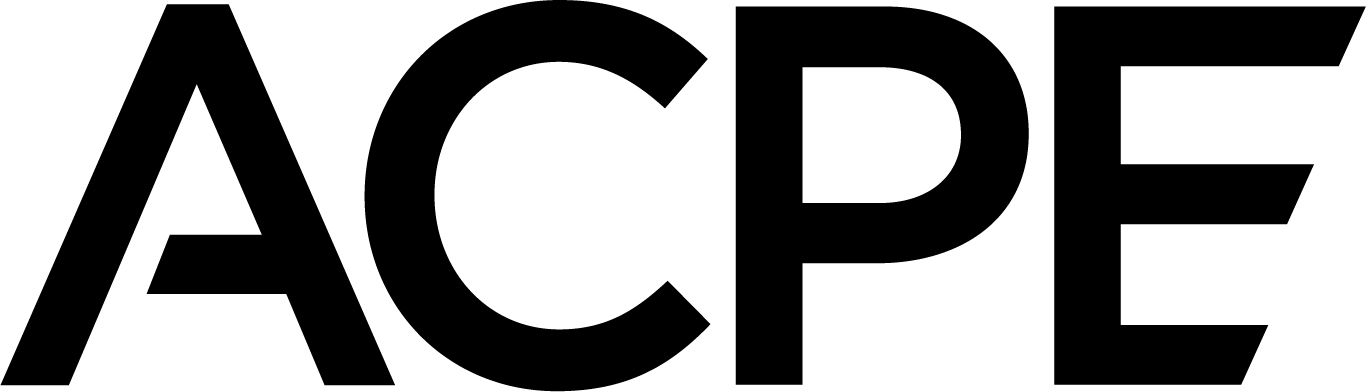 and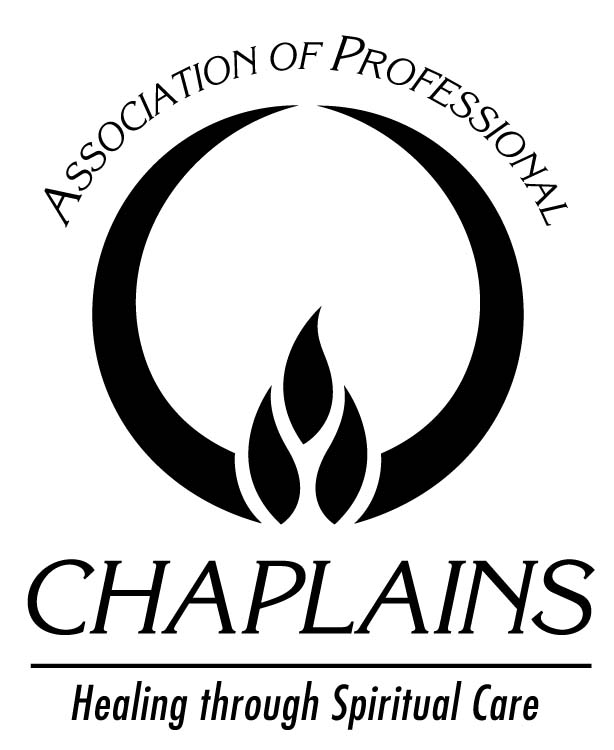 Association of Professional ChaplainsEthics Complaint RESPONSE FormI. GENERAL INFORMATION	ACPE/APC Member Responding (“Respondent”)   Name: 		Email: 			Member of ACPE 	and/or APC         	Institutional Affiliation/Title/Position/Address: 						   		Phone Numbers: 	(work) 	 (home) 	  (cell) 		Preferred number:____________________Preferred Times of day: 		Instructions for leaving messages:	II. COMPLAINT INFORMATION:  Please read the Complaint Form and any attachments before completing the remainder of the questions. (II. A-C please answer only on this form)A. In what context do you know the complainant? 	B. If the person filing the complaint is not the person against whom violation(s) are alleged, what is your relationship with the person(s) allegedly violated? C. Are these or similar allegations reported or addressed in any other forum? Please provide contact information for any forum checked.		 Civil, administrative or criminal court 		 A professional licensing or certifying organization		 Endorsing Faith Group (specify)		 Other professional association		 An employment entity		 Other (specify)Note: Concise information limited to five additional pages only will be considered at this phase for questions D, E, F, & G. If the case proceeds to an investigation, you will have further opportunity to provide evidence (emails, conversations, photos, records, evaluations, etc.) as well as contact information for up to 7 people with knowledge of the situation described.D.  Describe from your perspective the incident(s) alleged in the Complaint @II. D. Give relevant information about the situation at the time it was alleged to occur. E.1. If you deny any incident(s) occurred simply state, “I deny.”E.2. If you acknowledge an incident occurred but you differ with the complainant’s view, state the difference(s) and how the incident(s) does not violate Standards cited at Complaint II. E.E.3. If you acknowledge that the incident(s) alleged occurred as recited in the complaint, explain how the incident(s) does not violate the specific ACPE/APC Standards cited at Complaint II. E. www.acpe.edu (Resources/ Standards&Manuals/Information on Filing a Complaint/Code of Ethics) www.professionalchaplains.org (Professional Standards/Professional Ethics). Refer to your association Standards. For navigational assistance, call Executive Director at ACPE 404.320.1472x6217 or APC: 847.240.1015F. Describe any efforts made to resolve this complaint or to address the conduct alleged in the complaint. Give the forum, dates, participants.G. Identify what action or remedy you hope from the ACPE/APC Ethics process. (note: monetary awards, reimbursements, settlements or any other financial action is not available from this process or association.)III. CONSENT AND RESPONSE INSTRUCTIONS: Please sign and date the following statement: Mindful of my commitment as a member of ACPE and/or APC to participate with integrity in any process of the Association for accountability to its Ethics Code and to accept the Standards and judgments of the Association, I acknowledge that the information provided in this response is accurate to the best of my knowledge. I consent to the release of information I provide and information obtained by ACPE/APC in the course of its investigation to the Complainant at the discretion of ACPE/APC and the people authorized by ACPE/APC. I recognize I will have access to information gathered in this process only at the discretion of ACPE/APC and according to the Ethics Processes. I will cooperate fully with the process as described in the Ethics Procedures. www.acpe.edu (Resources/ Standards&Manuals/Information on Filing a Complaint)  Signed 	   Date 		Thank you for your careful attention to this process. Please limit your description (D-G) to 5 or fewer pages. Send these materials marked “Confidential,” to: 	Chief Executive Officer, Association of Professional Chaplains, Inc. 2800 W. Higgins Road, Suite 295, Hoffman Estates, IL 60169orExecutive Director, Association for Clinical Pastoral EducationOne West Court Square, Suite 325, Decatur, GA 30030